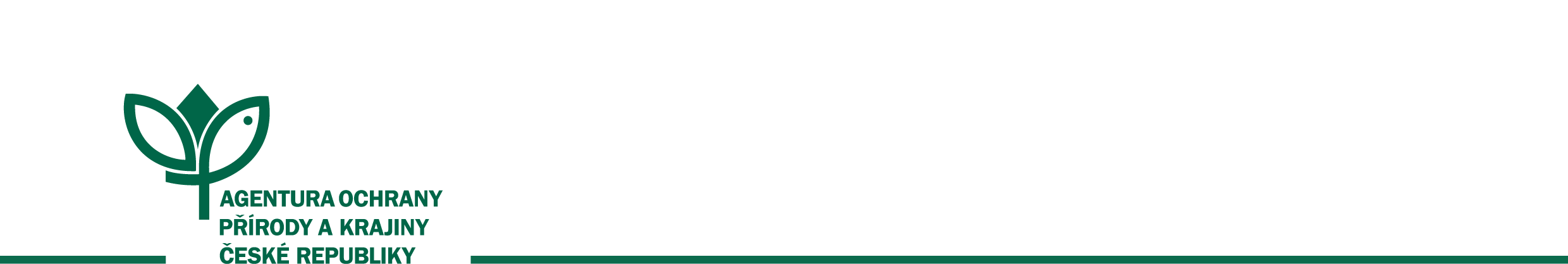 Natura-monitoring		     141/09/19Číslo smlouvy: 	       07712/SOPK/19 SMLOUVA O DÍLOuzavřená dle ustanovení §  násl. zák. č. 89/2012 Sb., občanského zákoníku, ve znění pozdějších předpisůSmluvní strany ObjednatelČeská republika - Agentura ochrany přírody a krajiny České republikySídlo: 			Kaplanova 1931/1, 148 00 Praha 11 - Chodov  Bankovní spojení: 	ČNB Praha, číslo účtu: 18228011/0710IČO: 			62933591 	DIČ: 			neplátce DPH Zastoupená:          Ing. Pavlem Pešoutem, ředitelem Sekce ochrany přírody a krajiny	V rozsahu této smlouvy osoba zmocněná k jednání se zhotovitelem, k věcným úkonům a k převzetí díla:  	Jan Havlíček(dále jen „objednatel”)aZhotovitelPobočka České společnosti ornitologické na VysočiněSídlo: 			Hybrálecká 13, 586 01 Jihlava
IČO: 			75107988	DIČ: 			neplátce DPH Bankovní spojení: 	Statutární zástupce: Filip Hruška, místopředsedaE-mail: 			(dále jen „zhotovitel”) Předmět smlouvy Na základě této smlouvy se zhotovitel zavazuje provést na svůj náklad a nebezpečí dílo specifikované v čl. 2.2 této smlouvy a předat jej objednateli. Objednatel se zavazuje dílo převzít a zaplatit za něj zhotoviteli dohodnutou cenu. Dílem se rozumí: Mapování vybraných druhů ptáků v oblasti Podhorácka v roce 2019. Podrobnější specifikace díla je uvedena v příloze č. 1, která tvoří nedílnou součást této smlouvy.(dále jen „dílo“)Při provádění díla je zhotovitel vázán písemnými pokyny objednatele. Objednatel je oprávněn v průběhu platnosti smlouvy jednostranně omezit rozsah díla v dosud neprovedené části, a to především s ohledem na přidělování finančních prostředků objednateli ze státního rozpočtu. Při snížení rozsahu díla bude přiměřeně snížena jeho cena.Cena díla a platební podmínky Cena díla je stanovena v souladu s právními předpisy:Konečná cena díla: 50 100,- Kč Dohodnutá cena je stanovena jako nejvýše přípustná. Ke změně dohodnuté ceny může dojít pouze při změně zákonných sazeb DPH.Veškeré náklady vzniklé zhotoviteli v souvislosti s prováděním díla jsou zahrnuty v ceně díla. Cena za dílo bude vyúčtována po provedení díla. Zhotovitel je povinen daňový doklad (fakturu) vystavit a doručit objednateli nejpozději do 15 pracovních dnů po předání a převzetí díla na základě předávacího protokolu na adresu: AOPK ČR, Kaplanova 1931/1, 148 00 Praha 11 – Chodov.Daňový doklad (faktura) musí mít náležitosti daňového resp. účetního dokladu podle platných obecně závazných právních předpisů; označení daňového dokladu (faktury) a jeho číslo; číslo této smlouvy, den jejího uzavření a předmět smlouvy; označení banky zhotovitele včetně identifikátoru a čísla účtu, na který má být úhrada provedena; jméno, IČO a sídlo zhotovitele; jméno, IČO a sídlo odběratele; položkové vykázání nákladů, konečnou částku; den odeslání dokladu a lhůta splatnosti; datum uskutečnění zdanitelného plnění.Daňový doklad (faktura) vystavený zhotovitelem je splatný do 30 kalendářních dnů po jeho obdržení objednatelem. Objednatel může daňový doklad (fakturu) vrátit do data jeho splatnosti, pokud obsahuje nesprávné nebo neúplné náležitosti či údaje. Lhůta splatnosti počne běžet doručením opraveného a bezvadného daňového dokladu (faktury). Smluvní strany se dohodly, že objednatel nebude poskytovat zálohové platby. Doba plněníZhotovitel se zavazuje provést dílo a předat jej objednateli nejpozději do 30. 11. 2019.Pokud zhotovitel dokončí dílo před dohodnutým termínem, zavazuje se objednatel, že převezme dílo i v dřívějším nabídnutém termínu, pokud bude bez vad a nedodělků.Další ujednáníZhotovitel je povinen provést dílo v kvalitě, formě a obsahu, které vyžaduje tato smlouva a která je obvyklá pro díla obdobného typu. Zhotovitel je povinen po celou dobu provádění díla dbát písemných pokynů objednatele.Objednatel je oprávněn kontrolovat provádění díla. Zjistí-li objednatel, že zhotovitel provádí dílo v rozporu se svými povinnostmi, je oprávněn zhotovitele na tuto skutečnost upozornit a dožadovat se provádění díla řádným způsobem. Jestliže tak zhotovitel neučiní ani ve lhůtě mu k tomu poskytnuté, je objednatel oprávněn od této smlouvy odstoupit doručením písemného odstoupení zhotoviteli.Bude-li mít dílo podle této smlouvy povahu autorského díla ve smyslu § 2 zákona č. 121/2000 Sb., autorského zákona (dále jen „autorský zákon“), poskytuje zhotovitel objednateli nevýhradní oprávnění k výkonu práva dílo užít (licenci), a to v původní, zpracované i jinak změněné podobě, všemi způsoby užití, v neomezeném rozsahu, bez prostorového omezení, na dobu trvání zhotovitelových majetkových autorských práv k dílu. Smluvní strany sjednávají, že objednatel je oprávněn dílo a jeho název volně užívat všemi způsoby, upravovat jej, zpracovávat, a to včetně překladu, spojovat s jiným dílem, zařazovat do díla souborného, dokončit nehotové dílo apod., jakož i zveřejňovat a publikovat jej, a to písemně i elektronicky, prostřednictvím webových stránek, a distribuovat koncovým uživatelům, úplatně i bezúplatně. Objednatel je oprávněn užívat dílo i k jiným účelům, než je sjednáno v této smlouvě. Zhotovitel výslovně souhlasí s tím, že objednatel může postoupit tuto licenci zcela nebo zčásti třetí osobě. Objednatel je oprávněn poskytnout podlicenci třetí osobě. Licenci podle tohoto odstavce není objednatel povinen využít.Objednatel si vyhrazuje výlučné vlastnické právo ke všem podkladům případně předaným zhotoviteli za účelem provedení díla, přičemž bez předchozího písemného souhlasu objednatele není zhotovitel oprávněn tyto podklady použít k jinému účelu či je poskytnout třetí osobě. Byla-li zhotoviteli za účelem provedení díla poskytnuta ze strany objednatele elektronická data nebo databáze, je zhotovitel povinen tyto po předání díla objednateli odstranit ze všech svých datových úložišť.Zhotovitel se zavazuje, že zhotovením díla nebude z jeho strany zasahováno do autorských práv či jiných práv duševního vlastnictví třetích osob, v opačném případě odpovídá za újmu objednatele tím způsobenou.Zhotovitel je oprávněn užívat a publikovat výsledky své práce. V textových výstupech bude uvedena formulace: "Projekt je součástí sledování stavu biotopů a druhů organizovaného AOPK ČR". V grafických výstupech (prezentace, postery atp.) bude uvedeno logo, které je k dispozici na stránkách AOPK ČR, s týmž textem.Na činnosti dle této smlouvy se vztahují zákazy stanovené zákonem č. 114/1992 Sb., o ochraně přírody a krajiny, v platném znění, respektive správními akty dle jiných právních předpisů. Na území spadajících do obvodu územní působnosti Agentury ochrany přírody a krajiny ČR dopadá Opatření obecné povahy č. 2 Agentury ochrany přírody a krajiny, č. j. SR/0150/US/2018-2 ze dne 14. 3. 2019 (dále jen „OOP“, k dispozici na https://portal.nature.cz/publik_syst/files/oop_mngmonvyj.pdf). Podle něj je zhotovitel po dobu účinnosti této smlouvy oprávněn činnosti provádět na základě smluvního vztahu vyplývajícího z této smlouvy, pokud dodrží podmínky stanovené tímto OOP. Zhotovitel podpisem této smlouvy stvrzuje, že byl se zněním OOP a podmínkami v něm obsaženými seznámen.Pro části zakázky, jejichž realizace bude probíhat na území evropsky významné lokality, je zhotovitel povinen zjistit, zda konkrétní činnost nepředstavuje zásah, který by mohl vést k nežádoucím důsledkům ve smyslu § 45c odst. 2 věty druhé zákona č. 114/1992 Sb. Pokud ano, je dodavatel povinen požádat příslušný orgán ochrany přírody o vydání předchozího souhlasu k takovému zásahu podle § 45c odst. 2 zákona č. 114/1992 Sb.Předání a převzetí díla O předání finální verze díla vyhotoví objednatel předávací protokol podepsaný objednatelem. Objednatel není povinen převzít dílo vykazující byť drobné vady či nedodělky.Objednatel má právo převzít i takovou finální verzi díla, která vykazuje drobné vady a nedodělky, které samy o sobě ani ve spojení s jinými nebrání řádnému užívaní díla. V tom případě je zhotovitel povinen odstranit tyto vady a nedodělky v termínu stanoveném objednatelem uvedeném v předávacím protokolu.V případě, že nebude v termínu provedení finální verze díla dokončena, aniž by důvod nedokončení finální verze díla ležel na straně objednatele, má objednatel právo převzít částečně provedenou finální verzi díla a od zbytku plnění bez dalšího odstoupit. Odstoupení podle věty první vyznačí objednatel v předávacím protokolu. Strany souhlasně prohlašují, že písemným vyznačením odstoupení v předávacím protokolu se odstoupení podle věty první považuje za doručené zhotoviteli.Odpovědnost za vadyZhotovitel odpovídá za vady, jež má finální verze díla v době jejího předání objednateli, byť se vady projeví až později.Objednatel je povinen případné vady písemně reklamovat u zhotovitele bez zbytečného odkladu po jejich zjištění. V reklamaci musí být vady popsány a uvedeno, jak se projevují. Dále v reklamaci objednatel uvede, v jaké lhůtě požaduje odstranění vad.Objednatel je oprávněn požadovat odstranění vady opravou, poskytnutím náhradního plnění nebo slevu ze sjednané ceny. Výběr způsobu nápravy náleží objednateli. SankceV případě, že zhotovitel nedodrží termín provedení finální verze díla anebo termín odstranění vad a nedodělků uvedený v předávacím protokolu, je zhotovitel povinen zaplatit objednateli smluvní pokutu ve výši 0,1 % z ceny díla bez DPH za každý den prodlení. V případě prodlení objednatele s placením vyúčtování je objednatel povinen zaplatit zhotoviteli úrok z prodlení z nezaplacené částky v zákonné výši. Nárok na úrok z prodlení vzniká zhotoviteli až po 30 dnech po splatnosti daňového dokladu.Ustanoveními o smluvní pokutě není dotčen nárok oprávněné smluvní strany požadovat náhradu škody v plném rozsahu.Závěrečná ustanoveníTato smlouva může být měněna a doplňována pouze písemnými a očíslovanými dodatky podepsanými oprávněnými zástupci smluvních stran, není-li v této smlouvě uvedeno jinak. Ve věcech touto smlouvou neupravených se řídí práva a povinnosti smluvních stran příslušnými ustanoveními zákona č. 89/2012 Sb., občanského zákoníku. Zhotovitel bere na vědomí, že tato smlouva může podléhat povinnosti jejího uveřejnění podle zákona č. 340/2015 Sb., o zvláštních podmínkách účinnosti některých smluv, uveřejňování těchto smluv a o registru smluv, v platném znění, zákona č. 134/2016 Sb., o zadávání veřejných zakázek, ve znění pozdějších předpisů a/nebo jejího zpřístupnění podle zákona č. 106/1999 Sb., o svobodném přístupu k informacím, ve znění pozdějších předpisů a tímto s uveřejněním či zpřístupněním podle výše uvedených právních předpisů souhlasí.Tato smlouva je vyhotovena ve třech stejnopisech, z nichž každý má platnost originálu. Dva stejnopisy obdrží objednatel, jeden stejnopis obdrží zhotovitel. Smlouva nabývá platnosti dnem podpisu oběma smluvními stranami. Smlouva nabývá účinnosti dnem přidělení finančních prostředků na realizaci díla ze strany Ministerstva životního prostředí ČR objednateli. Pokud smlouva nabyde účinnosti později než v den platnosti, je objednatel povinen o dni účinnosti zhotovitele písemně informovat. Podléhá-li však tato smlouva povinnosti uveřejnění prostřednictvím registru smluv podle zákona o registru smluv, nenabude účinnosti dříve, než dnem jejího uveřejnění. Smluvní strany se budou vzájemně o nabytí účinnosti smlouvy neprodleně informovat.Obě smluvní strany prohlašují, že se seznámily s celým textem smlouvy včetně jejich příloh a s celým obsahem smlouvy souhlasí. Současně prohlašují, že tato smlouva nebyla sjednána v tísni ani za jinak nápadně nevýhodných podmínek.Nedílnou součástí smlouvy jsou tyto přílohy:Příloha č. 1 - Specifikace dílaV Praze dne 07.06.2019						V Jihlavě dne 08.06.2019Příloha 1: Specifikace a rozpočet dílaMapování ptáků v oblasti Podhorácko si klade za cíl mapování a zahájení monitoringu vybraných druhů ZCHD ptáků a druhů přílohy I směrnice o ptácích (BDI) ve vymezené oblasti Podhorácka (viz zákres). Součástí díla jsou:1) Mapování motáka lužníhoMapování bude provedeno na nejméně 10 lokalitách, především na hnízdištích známých z minulosti (bude provedena analýza dostupných údajů) a dalších potenciálně vhodných lokalitách. Provádění prací v terénu se řídí metodikou monitoringu druhů přílohy I, kterou poskytne garant sledování stavu ptáků J. Havlíček (jan.havlicek@nature.cz).2) Mapování ledňáčka říčníhoBude provedeno sčítání ledňáčka říčního, konipase horského, skorce vodního, morčáka velkého a dalších ochranářsky významných druhů ptáků na úsecích toků odsouhlasených garantem sledování stavu ptáků. Mapování proběhne podle metodiky monitoringu ledňáčka říčního v PO, kterou dodá garant sledování stavu ptáků, a to na nejméně 9 km toků, respektive na nejméně 18 km sčítacích linií.3) Akustické mapování vybraných druhů ptákůMapování bude provedeno podle Metodiky akustického monitoringu a mapování ptáků – dále jen „metodika“, kterou poskytne garant sledování stavu ptáků, a to nejméně na 50 nahrávacích bodech (pro definici viz metodiku). Ty budou umístěny především v biotopech cílových druhů ptáků, kterými jsou tyto ZCHD, druhy BDI a další ochranářsky významné druhy ptáků: výr velký, sýc rousný, kulíšek nejmenší, jestřáb lesní, sluka lesní, datel černý, žluna šedá, strakapoud prostřední, strakapoud malý, lelek lesní, dudek chocholatý, skřivan lesní, lejsek bělokrký a na rybničních biotopech potápka malá, bukáček malý, chřástal vodní, moták pochop, slípka zelenonohá, kulík říční, slavík modráček, cvrčilka slavíková, rákosník velký, přičemž ale budou vždy vyhodnoceny kompletní seznamy druhů. Zaznamenávány budou také další případně zjištěné druhy organismů (savci, obojživelníci apod.). Mimo dalších lokalit proběhne mapování také na lokalitách: NPR Mohelenská hadcová step, PR Dukovanský mlýn, PR Havran, PR Jedlový les a údolí Rokytné, PR Knížecí seč, PR Mohelnička, PR Náměšťská obora, PR Staré Duby, PR U Jezera, PR Údolí Oslavy a Chvojnice, PR Velká skála, PR Výrova skála – Klobouček, PP Maršovec a Čepička, Bezděkov, Dalešické lesy, Dřínová hora, Mančalov, Mohelenské lesy, Myšník, Nový Častotický rybník. Na každé lokalitě bude instalován min. 1 diktafon v průběhu hnízdní sezóny (duben – červen), kde se bude nahrávat večerní, noční, ranní a dopolední hlasová aktivita ptáků.4) Mapování vybraných druhů ptákůNa nejméně 20 lokalitách s předpokládaným výskytem cílových druhů ptáků (kterými jsou tyto ZCHD, druhy BDI a další ochranářsky významné druhy ptáků: výr velký, sýc rousný, kulíšek nejmenší, jestřáb lesní, sluka lesní, datel černý, žluna šedá, strakapoud prostřední, strakapoud malý, lelek lesní, dudek chocholatý, skřivan lesní, lejsek bělokrký a na rybničních biotopech potápka malá, bukáček malý, chřástal vodní, moták pochop, slípka zelenonohá, kulík říční, slavík modráček, cvrčilka slavíková, rákosník velký) budou pomocí bodové, liniové či mapovací metody během nejméně 15 min. dlouhé doby (podle rozlohy vhodných biotopů) vypracovány kompletní seznamy zjištěných druhů ptáků. Údaje o cílových druzích budou dále získávány i během náhodných návštěv oblasti a provádění další průzkumné činnosti.Výsledky budou odevzdány a) jako nálezové údaje všech zjištěných jedinců vyjmenovaných výše, popř. všech druhů ptáků do NDOP pod zdrojem „Monitoring a mapování vybraných druhů ptáků v oblasti Podhorácka v roce 2019 –“ název součásti díla, b) ve formě závěrečné zprávy o délce nejméně 5 stran textu a c) jako zákresy mapovacích linií, nebo bodů (formát shp, popř. kmz, kml apod.).Výsledky budou odevzdány elektronicky na adresu garanta sledování stavu ptáků (Jan Havlíček, jan.havlicek@nature.cz). Nálezy v NDOP budou zadány buď přímo (přístupové údaje zajistí garant sledování stavu ptáků), nebo pomocí řádně vyplněné importovací tabulky, kterou po domluvě dodá garant sledování stavu ptáků.Vymezení cílové oblasti:Rozpočet díla: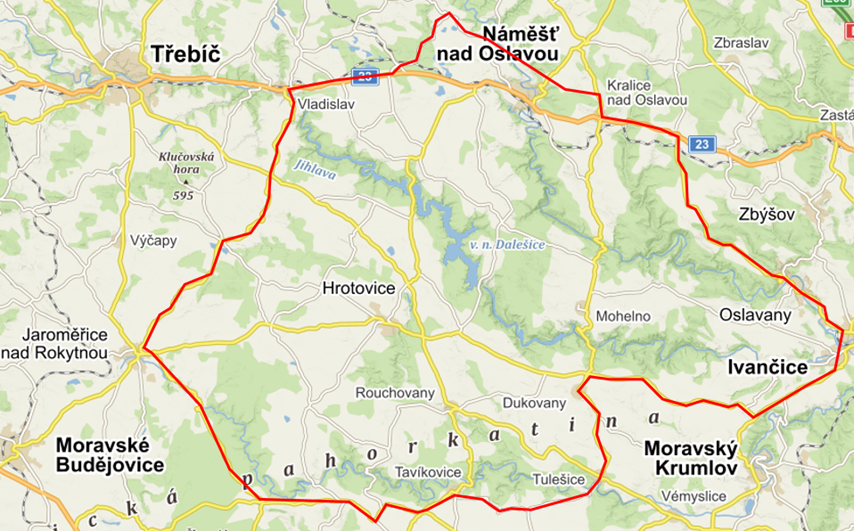 1) Mapování motáka lužníhoMnožství: 35 hod. práceCena: 10 500 Kč, tj. 300 Kč / 1 hod.2) Mapování ledňáčka říčníhoMnožství: 12 hod. práceCena: 3 600 Kč, tj. 300 Kč / 1 hod.3) Akustické mapování vybraných druhů ptákůMnožství: 105 hod. práceCena: 31 500 Kč, tj. 300 Kč / 1 hod.4) Mapování vybraných druhů ptákůMnožství: 15 hod. práceCena: 4 500 Kč, tj. 300 Kč / 1 hod.Celkem: 50 100 KčObjednatelZhotovitelIng. Pavel PešoutFilip Hruškaředitel sekce ochrany přírody a krajinymístopředsedaPobočky ČSO na Vysočině